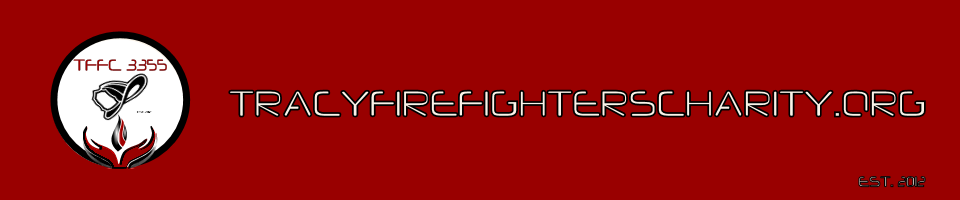 Tracy Firefighter’s Charity Local 3355Meeting AgendaSeptember 8th 2015Perkos Café0800Call to order: Roll Call:Approval of Minutes: Introduction of new members:Chad Wood to have members sign documentFinancial Report and Budget Review:Committee Reports:TFFC Golf Tournament: Oscar SharpUpcoming Pancake Breakfast : Larry GriffithCrab Feed: Jeff BrownBBQ Trailer: Scott ArganbrightOld Business:Charity LogoEZ up BannerPolo Shirts New Business:Disbursement RequestsGood of the order:Set date for next meetingMeeting Adjourned @ _____________________